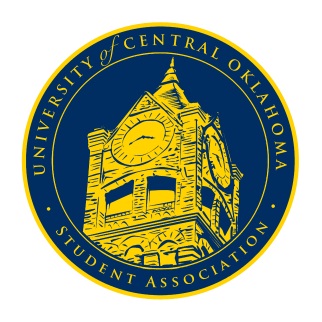       University of Central Oklahoma   Student Association3rd Meeting, Spring Session of the 24th LegislatureBallroom CFebruary 22nd, 2021 4:00 PMCall to Order(Begins the meeting, includes opening customs and procedures)Pledge of AllegianceRoll CallApproval of the Minutes(This approves the secretary’s record keeping of the last meeting)Approval of Minutes from the past 3 meetingsNovember 23rd minutesJanuary 25th minutesFebruary 1st minutes
Special Orders(Formalities or Proceedings not according to law or custom)Swearing in of the new Congressional Secretary, Callie HambrickItems to be Considered(Business to be seen today)New Business(New legislation to be sent to committee)Student Concerns (Open forum for any student to address concerns to the UCO Student Congress)Announcements(General Announcements)Adjournment(End of meeting, must be motioned and seconded)